أ.د. لحسن تاوشيخت بن يوسف/ المغربالمعهد الوطني لعلوم الآثار والتراث، الرباط، المملكة المغربية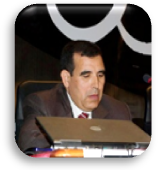 ملخص السيرة الذاتيةالشواهد المحصل عليها:الدكتوراه الفرنسية في علم الآثار الإسلامية من جامعة إكس-مرسيليا1\فرنسا (1989م)،دكتوراه الدولة في التاريخ من جامعة محمد الخامس بالرباط\المغرب (2004م).المهام المقلدة:مديرا  لمركز  الدراسات والبحوث  العلوية (1990-1996م)،مندوبا لوزارة  الثقافة (1996-2002م)،أستاذا باحثا في التراث والآثار (2002-2004م)،محافظا عن الكتب والوثائق والمخطوطات بالمكتبة الوطنية للمملكة المغربية (2004-2013م)،عضو الجمعية المغربية للبحث التاريخي في المغرب،عضو اتحاد الآثاريين العرب.     الوظيفة الحالية: أستاذ التعليم العالي وباحث في الآثار والتراث (منذ نهاية 2013م).المؤسسة العلمية: المعهد الوطني لعلوم الآثار والتراث، الرباط، المملكة المغربية.المنجزات الأكاديمية:أشرف على العديد من الأبحاث الجامعية وناقش الكثير منها،له عدة مؤلفات وأبحاث علمية ومقالات من أهمها "عمران سجلماسة، دراسة تاريخية وأثرية" في جزأين (طٌبع سنة 2008م)،شارك في العديد من المؤتمرات والندوات الدولية الخاصة بالمخطوطات. الهاتف النقال: 00212661609110البريد الإلكتروني: taouchikht@gmail.com